   	        Applicant Membership Form		Date: 	Please choose accordingly: Albanian Bidding Zone            					  Kosovo Bidding Zone              ALPEX Member Support Albania					ALPEX Member Support KosovoRruga “Liman Kaba”, Rezidenca Olympic				Rruga "Ali Pashë Tepelena",Shkalla 3, Kati 1, Zyra 1, Tiranë,				 	Kati II, Nr. 1, Vip Tower, Prishtinë,Albania.							Kosovo.		E-mail: trade@alpex.al 						E-mail: trade@alpex.alThe company under the trade name  having its seat in  , with Commercial Registry No. (if applicable)  with VAT identification number  & country   (hereinafter 'the Company' or 'the Applicant'), through its legal representative (Authorized Signatory) , according to the attached legal documentation hereby applies for:Membership at the Albanian Power Exchange - ALPEX Please choose accordingly:  Exchange Member of ALPEX Day Ahead Market (DAM)	Exchange Member of ALPEX Intraday Market (IDM) We submit the documents regarding REMIT REGULATION B. Membership at ALPEX (Clearing on DAM/IDM). General Clearing Member of ALPEX for DAM & IDM Direct Clearing Member of ALPEX for DAM & IDMWith the submission of the application, the Applicant explicitly accepts the set of provisions of the Electricity Market Rules and Procedures of the respective Market it applies for, as in force from time to time, as well as the relevant Technical Decisions of ALPEX. The Applicant also explicitly commits to comply with all and any obligations arising from the ALPEX Rules and Procedures under its capacity as a Member of ALPEX. In addition, I, the undersigned hereby already by virtue of submission of the present Applicant Membership Form acknowledge that any information regarding the fulfilment and submission of this Form is true and valid.For the Company, (Name of Legal Representative, Position, Signature)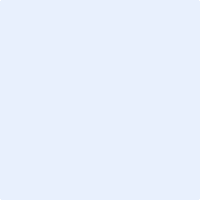            Company Stamp